       SOFTWARE SETUPLoad DB477I_Setup_1.00 software to a Windows PC.Plug in the USB software cable to your computer, your computer will find the compatible drivers.When drivers are installed plug the RJ45 plug to the unit and turn it ON.Open up the software and click on this symbol  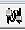 Choose the correct comm port.Choose any of the settings and configure to your needs.To save setting to your DB477I  click on this symbol  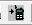 This will write to the unit and save it.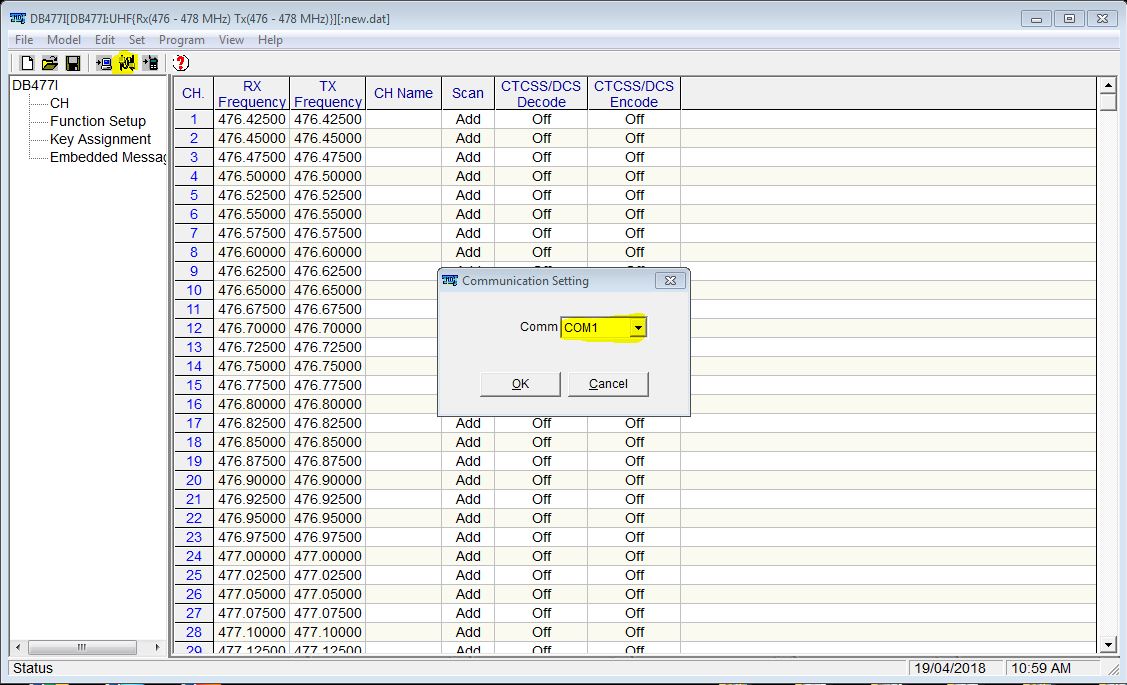 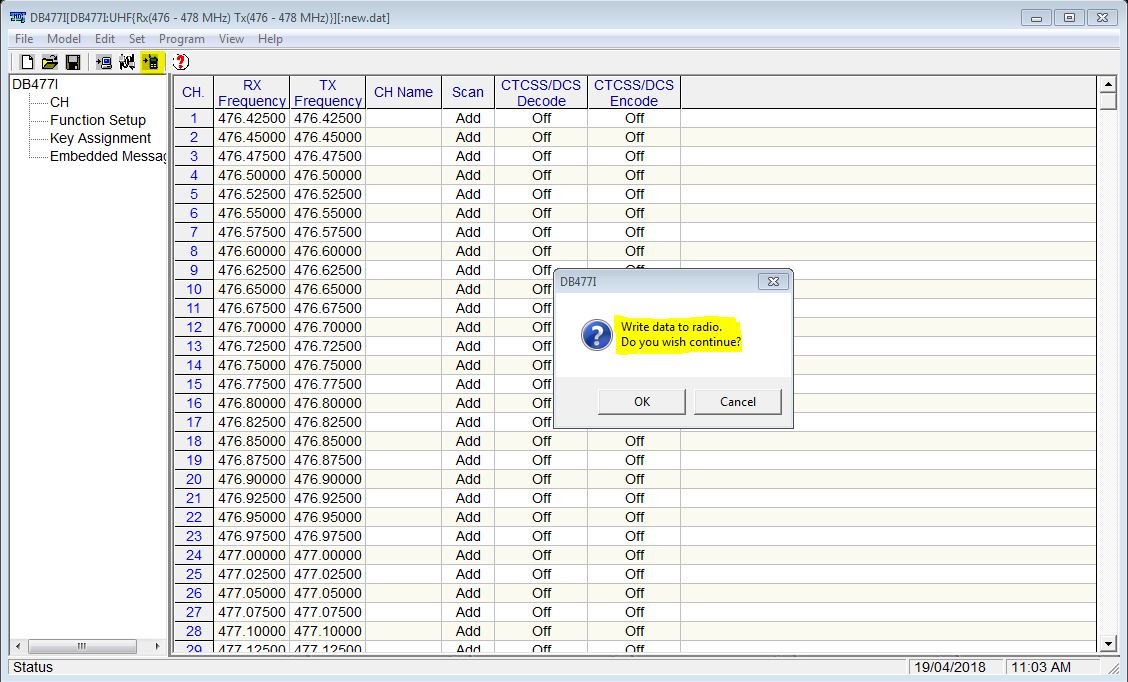 